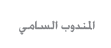 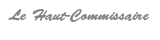 بــــــــــلاغ صحــــفيبمناسبة زيارته للرباط للمشاركة في ورشة العمل المشتركة المنظمة من طرف المجلس الاقتصادي والاجتماعي والبيئي وبرنامج الأمم المتحدة للتنمية حول موضوع : "الفوارق وآفاق الحركية الاجتماعية"، قام السيد سليم جهان، المدير الجديد لمكتب التقرير حول التنمية البشرية التابع لبرنامج الأمم المتحدة للتنمية، مرفوقا بالسيد برينو بويزا، الممثل المقيم لبرنامج الأمم المتحدة للمغرب، بزيارة صداقة وعمل للسيد أحمد الحليمي علمي، المندوب السامي للتخطيط، وذلك يوم الثلاثاء 12 ماي 2015. وقد ناقش الطرفان، خلال هذه الزيارة، تطور أهداف الألفية للتنمية وكذا الأجندة الجديدة لما بعد 2015 الخاصة بأهداف التنمية المستدامة.كما شكلت هذه الزيارة مناسبة للسيد سليم جهان للتعبير عن تقديره للمبادرة المتخذة من طرف المندوبية السامية للتخطيط لتنظيم لقائها الثالث المخصص لأهداف التنمية المستدامة بشراكة، هذه السنة، مع المجلس الاقتصادي والاجتماعي والبيئي، وذلك على هامش الدورة السبعين للجمعية العامة للأمم المتحدة المزمع عقدها في سبتمبر 2015 بنيويورك. وخلال هذا اللقاء، عبر السيد سليم جهان عن تقديره للمكانة التي تحظى بها المندوبية السامية للتخطيط كمنتج للمعلومة الإحصائية، معبرا عن الأهمية التي يوليها برنامج الأمم المتحدة للتنمية لجودة الدراسات التي تقوم بها المندوبية ومعربا عن أمله بأن تواصل هذه الأخيرة دعمها للبلدان السائرة في طريق النمو وخاصة الإفريقية منها، في مجال الإحصاء والمحاسبة الوطنية. 